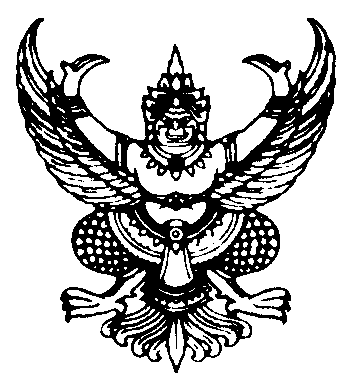 ที่  มท ๐๘16.3/ว						        กรมส่งเสริมการปกครองท้องถิ่น								        ถนนนครราชสีมา กทม. ๑๐๓๐๐สิงหาคม  2565เรื่อง  การโอนจัดสรรงบประมาณรายจ่ายประจำปีงบประมาณ พ.ศ. 2565 เพื่อเป็นค่าใช้จ่ายในการประเมินสถานศึกษา
        พอเพียงเป็นศูนย์การเรียนรู้ตามหลักปรัชญาของเศรษฐกิจพอเพียง ด้านการศึกษา ประจำปีการศึกษา 2564เรียน 	ผู้ว่าราชการจังหวัด (ตามรายชื่อแนบท้าย)อ้างถึง  หนังสือกรมส่งเสริมการปกครองท้องถิ่น ด่วนที่สุด ที่ มท 0816.3/ว 2271 ลงวันที่ 26 กรกฎาคม 2565 สิ่งที่ส่งมาด้วย  1. บัญชีรายชื่อสถานศึกษา                         	จำนวน  ๑  ชุด
                   2. รายงานผลการโอน/เปลี่ยนงบประมาณ NFMBB_TRN_RT01           	จำนวน  1  ชุด
			ตามที่กรมส่งเสริมการปกครองท้องถิ่น ได้แจ้งผลการคัดกรองผลงานสถานศึกษาพอเพียงที่ขอรับการประเมินเป็นศูนย์การเรียนรู้ตามหลักปรัชญาของเศรษฐกิจพอเพียง ด้านการศึกษา ประจำปีการศึกษา 2564 โดยมีสถานศึกษาสังกัดองค์กรปกครองส่วนท้องถิ่น ผ่านการคัดกรอง จำนวน 22 แห่ง และแจ้งรายละเอียดการจัดสรรงบประมาณเพื่อเป็นค่าใช้จ่ายในการประเมินสถานศึกษาพอเพียงเป็นศูนย์การเรียนรู้ตามหลักปรัชญา
ของเศรษฐกิจพอเพียง ด้านการศึกษา ประจำปีการศึกษา 2564 ความละเอียดทราบแล้ว นั้น 	กรมส่งเสริมการปกครองท้องถิ่น ได้ดำเนินการโอนจัดสรรงบประมาณรายจ่ายประจำปีงบประมาณ พ.ศ. 2565 แผนงาน : ยุทธศาสตร์พัฒนาคุณภาพการศึกษาและการเรียนรู้ งบดำเนินงาน แหล่งของเงิน 6511200 รหัสงบประมาณ 150083200D0002000000 เป็นค่าใช้จ่ายในการประเมินสถานศึกษาพอเพียงเป็นศูนย์การเรียนรู้ตามหลักปรัชญาของเศรษฐกิจพอเพียง ด้านการศึกษา ประจำปีการศึกษา 2564   ให้สำนักงานส่งเสริมการปกครองท้องถิ่นจังหวัดเรียบร้อยแล้ว รายละเอียดปรากฏตามสิ่งที่ส่งมาด้วย	จึงเรียนมาเพื่อโปรดพิจารณา				   ขอแสดงความนับถือ                                                                                                   อธิบดีกรมส่งเสริมการปกครองท้องถิ่นกองส่งเสริมและพัฒนาการจัดการศึกษาท้องถิ่น	กลุ่มงานส่งเสริมการจัดการศึกษาท้องถิ่นโทร. ๐-๒๒๔๑-๙๐00 ต่อ 5312 โทรสาร 0-2241-9021-3 ต่อ 218ไปรษณีย์อิเล็กทรอนิกส์ saraban@dla.go.th  